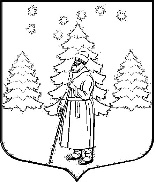 АДМИНИСТРАЦИЯ   СУСАНИНСКОГО СЕЛЬСКОГО ПОСЕЛЕНИЯГАТЧИНСКОГО МУНИЦИПАЛЬНОГО РАЙОНАЛЕНИНГРАДСКОЙ ОБЛАСТИ                                           П О С Т А Н О В Л Е Н И Е09  октября  2018 года	                                                                     №  446В соответствии с Федеральным законом от 06.10.2003 №131-ФЗ «Об общих принципах организации местного самоуправления в Российской Федерации», Приказом Министерства строительства и жилищно-коммунального хозяйства Российской Федерации № 572/пр от 12.09.2018 года «О показателях средней рыночной стоимости одного квадратного метра общей площади жилого помещения по субъектам Российской Федерации на IV квартал                    2018 года», в соответствии с распоряжением Правительства Ленинградской области от 11.12.2007 №536-р «О полномочиях при определении средней рыночной стоимости одного квадратного метра общей площади жилья по муниципальным образованиям Ленинградской области для расчета размера субсидий, предоставляемых за счет средств областного бюджета Ленинградской области на строительство (приобретение) жилья», руководствуясь методическими рекомендациями по определению норматива стоимости одного квадратного метра общей площади жилья в муниципальных образованиях Ленинградской области в рамках реализации основного мероприятия  « Обеспечение жильем молодых семей» государственной программы Российской Федерации «Обеспечение доступным и комфортным жильем и коммунальными услугами граждан Российской Федерации», подпрограмм  «Жилье для молодежи» и «Поддержка граждан, нуждающихся в улучшении жилищных условий, на основе принципов ипотечного кредитования в Ленинградской области» государственной программы Ленинградской области «Обеспечение качественным жильем граждан на территории Ленинградской области, утвержденными распоряжением Комитета по строительству Ленинградской области, руководствуясь Уставом МО «Сусанинское сельское поселение»П О С Т А Н О В Л Я Е Т:Утвердить среднюю рыночную стоимость одного квадратного метра общей площади жилья по Сусанинскому сельскому поселению Гатчинского муниципального района на 4-й квартал 2018 года в размере 46 455 (сорок шесть тысяч четыреста пятьдесят пять) рублей;для расчета норматива стоимости одного квадратного метра общей площади жилья по Сусанинскому сельскому поселению в рамках в рамках реализации основного мероприятия  « Обеспечение жильем молодых семей» государственной программы Российской Федерации «Обеспечение доступным и комфортным жильем и коммунальными услугами граждан Российской Федерации», подпрограмм  «Жилье для молодежи» и «Поддержка граждан, нуждающихся в улучшении жилищных условий, на основе принципов ипотечного кредитования в Ленинградской области» государственной программы Ленинградской области «Обеспечение качественным жильем граждан на территории Ленинградской области на 4 квартал 2018 года применять показатель средней рыночной стоимости одного квадратного метра общей площади жилого помещения, установленной для Ленинградской области федеральным органом исполнительной власти,                           уполномоченным Правительством Российской Федерации в размере                                                        45 685 (Сорок пять тысяч шестьсот восемьдесят пять) рублей.Настоящее постановление подлежит опубликованию и распространяет свое действие на правоотношения, возникшие с 01октября  2018 годаГлава администрации Сусанинского сельского поселения                                 Е.В. БордовскаяОб   утверждении   средней  рыночной стоимости одного  квадратного  метра общей площади  жилья  по Сусанинскому сельскому поселению Гатчинского  муниципального  района  на  4-й  квартал  2018 года 